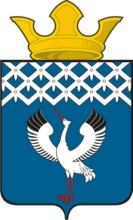 Российская ФедерацияСвердловская область Глава муниципального образования Байкаловского сельского поселения от 30.12.2016 г. № 204 /од-рРАСПОРЯЖЕНИЕс. БайкаловоО награждении победителей  муниципального смотра-конкурса на лучшее новогоднее оформление частных домовладений и многоквартирных домов на территории муниципального образования  Байкаловского сельского поселения в 2016 году                                                          1.Наградить подарочными сертификатами победителей муниципального смотра-конкурса в номинации  «Лучшее новогоднее оформление частного домовладения»:1 место -  д. Пелевина ул. Юбилейная, 25-1;                 с. Байкалово ул. Техническая, 20-2;2 место -  д. Пелевина ул.40 лет Победы,18-2;                 с. Ляпуново ул. Механизаторов,30-23 место – с. Байкалово ул. Набережная,61а-2;                 с. Байкалово ул. Техническая, 3.2. Ведущему специалисту Бояровой Л.В. подготовить подарочные сертификаты для вручения в торжественной обстановке.         3. Контроль над исполнением настоящего распоряжения оставляю за собой.И.о.главы  муниципального образованияБайкаловского сельского поселения                                                      П.А.Белоногов  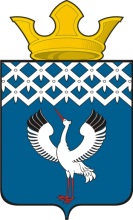 Российская ФедерацияСвердловская областьАдминистрация муниципального образования Байкаловского сельского поселенияКомиссия по проведению итогов смотра-конкурса на лучшее новогоднее оформление частных домовладений и многоквартирных домов на территории муниципального образования  Байкаловского сельского поселения в 2016 году                                                          П Р О Т О К О Л      № 1  30.12.2016 года                                                                                         с. Байкалово Комиссия  в составе:                                                                  Лыжина Д.В. – председателя комиссии;                                                                  Белоногова П.А.;                                                                  Бояровой Л.В.- секретаря комиссии.Повестка дня:1. Определение победителя муниципального конкурса на лучшее новогоднее оформление частных домовладений на территории муниципального образования  Байкаловского сельского поселения в 2016 году ;2.  Определение победителя муниципального конкурса на лучшее новогоднее оформление многоквартирных домов на территории муниципального образования  Байкаловского сельского поселения в 2016 году.        		Слушали:        Лыжина Д.В.- председателя комиссии: на основании  Положения о проведении смотра-конкурса  на лучшее новогоднее оформление частных домовладений и многоквартирных домов  на территории муниципального образования  Байкаловского сельского поселения в 2016 году, утвержденного Распоряжением главы муниципального образования Байкаловского сельского поселения от 07.12.2016г. №183/од-р, и итогов осмотра домовладений предлагаю определить победителей.Белоногов П.А. – так как в конкурсе приняли участие только частные домовладения,  предлагаю в номинации «Лучшее новогоднее оформление частного домовладения» определить по два победителя трех призовых мест смотра-конкурса.      Решили:1. Путем открытого  голосования  с результатом: «за»-3, «против»-0, «воздержалось»-0 решено определить по два победителя трех призовых мест смотра-конкурса.2. По наибольшей сумме набранных баллов определены победители  в номинации «Лучшее новогоднее оформление частного домовладения»:1 место -  д. Пелевина ул. Юбилейная, 25-2;                 с. Байкалово ул. Техническая, 20-22 место -  д. Пелевина ул.40 лет Победы,18-2;                 с. Ляпуново ул. Механизаторов,30-23 место – с. Байкалово ул. Набережная,61а-2;                 с. Байкалово ул. Техническая, 3Председатель:                             Лыжин Д.В.Секретарь:                                   Боярова Л.В.